РЕПУБЛИКА БЪЛГАРИЯ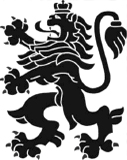 МИНИСТЕРСТВО НА ЗДРАВЕОПАЗВАНЕТОРЕГИОНАЛНА ЗДРАВНА ИНСПЕКЦИЯВЕЛИКО ТЪРНОВОИзх. №26-02-3 / 26.10.2020 г.КОРЕКЦИИ НА МИНИМАЛНИТЕ ТЕХНИЧЕСКИ ПАРАМЕТРИ НА ВИСОКОСКОРОСТЕН СКЕНЕР ЗА ДОКУМЕНТИ	Във връзка с обявено Пазарно проучване №26-02-2/18.09.2020 г., Регионална здравна инспекция  (РЗИ) – Велико Търново обявява следните корекции в минималните изисквания, на които трябва да отговарят високоскоростните скенери (корекциите са отбелязани в червено):Д-Р ЕВГЕНИЯ НЕДЕВАДиректор на Регионална здравна инспекция – Велико Търново5002  гр. Велико Търновоул. „Никола Габровски” №23факс:тел:(062) 614 370(062) 620 161е-mail:rzi-vt@rzi-vt.bgrzi-veliko_tarnovo@mh.government.bg5002  гр. Велико Търновоул. „Никола Габровски” №23факс:тел:(062) 614 370(062) 620 161web:www.rzi-vt.bgПАРАМЕТРИМИНИМАЛНИ ТЕХНИЧЕСКИ ХАРАКТЕРИСТИКИСкенер, тип2-sided document scanner (colour/mono) with ADFМедия, типPlain Paper, Thin Paper, Thick Paper, Thicker Paper, Recycled Paper, Business Card, Plastic CardМедия, размерA4Скенер скорост черно, стр./минup to 25 ppmСкенер скорост цветно, стр./минup to 25 ppmСкенер резолюцияInterpolated: Up to 1200 x 1200 dpi; Optical: Up to 600 x 600 dpiДълбочина на цвета при сканиране48 bit/24 bit (I/O)Нива на сивота256 levelsМетоди на сканиране и функции за подобрениеScan to PC, email, network, SFTP/FTP, custom workflow, USB hostЛистоподаващо устройствоUp to 20 pages (80 g/mm2)Двустранно сканиранеyesКапацитет за хартия20 pagesМаксимален размер на сканираната област, mmWidth: 51 to 215.9 mm; Length: Single Paper - 51 to 863 mm, Multiple Paper - 70 to 297 mmФайлови форматиincluding TIFF (black and white only), JPEG (gray / color), PDF, Protected PDF, Signed PDF, PDF / A-1b, searchable PDF - A-1a, A-1b, A-2a, A-3b, A-3bИнтерфейсUSB 3.0, Hi-Speed USB 2.0, plastic ID card slotБезжична мрежаIEEE 802.11b/g/n (Infrastructure Mode), IEEE 802.11g (Wi-Fi Direct or Wireless Direct)Натоварване, стр./месецup to 10 000 sheets, up to 1000 scans per dayOCR софтуерyesСофтуерIndustry leading Nuance Power PDF softwareСъвместими операционни системиWindows 7, Windows 8, Windows 10, Mac OS 10.11.6, 10.12.x, 10.13.x, LinuxРазмери (Ш, Д, В), mm300 x 103 x 83ДругиZero-touch scanning with auto start scan; 7.1cm colour LCD; Create up to 20 touchscreen shortcuts; Secure Function Lock 3.0Гаранция36 месеца, от датата на подписване на двустранния приемо-предавателен протокол, на място